__________to_____ ____,____ _______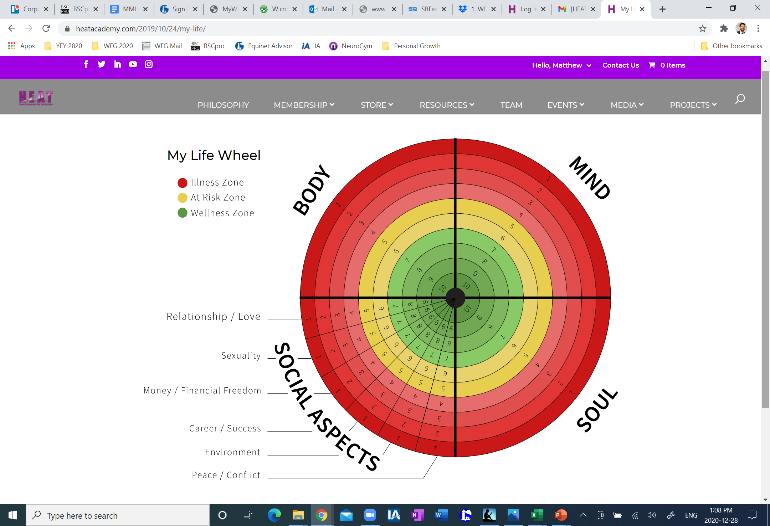 I commit to….1234567WeekMeditation	AppreciationPlanningLife WheelExerciseResults